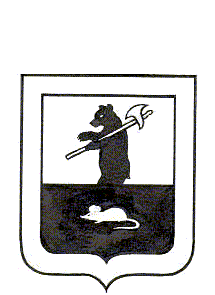 АДМИНИСТРАЦИЯ  ГОРОДСКОГО  ПОСЕЛЕНИЯ  МЫШКИНПОСТАНОВЛЕНИЕг. Мышкин20.11. 2017								                               № 337Об утверждении перечня муниципальных услуг,  предоставляемых органами местного самоуправления городского поселения Мышкин 	Руководствуясь Федеральным законом от 6 октября 2003 года № 131-ФЗ «Об общих принципах организации местного самоуправления в Российской Федерации», Федеральным законом от 27 июля 2010 года № 210-ФЗ «Об организации предоставления государственных  и муниципальных услуг», постановлением Правительства Ярославской области от 3 сентября 2015 года № 595-п «О типовом перечне муниципальных услуг, предоставляемых органами местного самоуправления муниципальных образований области» (в редакции постановления Правительства Ярославской области от 13.09.2017 №699-п), и в целях оптимизации перечня муниципальных услуг предоставляемых органами местного самоуправления городского поселения Мышкин,ПОСТАНОВЛЯЕТ:          1. Утвердить перечень муниципальных услуг,  предоставляемых органамиместного самоуправления городского поселения Мышкин (прилагается).          2. Признать утратившим силу постановления Администрации городского поселения Мышкин:      - от 06.11.2015 №300 «Об утверждении перечня муниципальных услуг, предоставляемых органами местного самоуправления городского поселения Мышкин»;      - от 27.10.2016 №381 «О внесении изменений в постановление Администрации городского поселения Мышкин от 06.11.2015 № 300 «Об утверждении перечня муниципальных услуг, предоставляемых органами местного самоуправления городского поселения Мышкин».  3. Опубликовать настоящее постановление в газете «Волжские зори» и разместить на официальном  сайте  Администрации  городского поселения Мышкин в информационно-телекоммуникационной сети «Интернет».4. Контроль за исполнением настоящего постановления возложить на заместителя Главы Администрации городского  поселения   Мышкин Кошутину А.А.5. Настоящее постановление вступает в силу с момента его официального опубликования.Глава городскогопоселения  Мышкин                                   				Е.В.ПетровУтвержденПриложение №1к постановлению Администрациигородского поселения Мышкинот   20.11.2017  № 337П Е Р Е Ч Е Н Ьмуниципальных услуг, предоставляемых  органами местногосамоуправления городского поселения Мышкин№п/п№п/пНаименование муниципальной услуги 
(функции)Орган местного самоуправления, предоставляющий муниципальную услугу 
(исполняющий муниципальную функцию)1.1.Информирование населения об ограничениях использования водных объектов общего пользования, расположенных  на территории городского поселения Мышкин, для личных и бытовых нуждАдминистрация городского поселения   Мышкин2.2.Организация установления, прекращения, приостановления, возобновления, расчета, перерасчета и выплаты пенсии за выслугу лет гражданам, замещавшим должности муниципальной службы, и доплаты к пенсии лицам, замещавшим муниципальные должностиАдминистрация городского поселения   Мышкин3.3.Осуществление передачи (приватизации) жилого помещения в собственность гражданАдминистрация городского поселения  Мышкин 4.4.Выдача специального разрешения на движение  тяжеловесного  и (или), крупногабаритного транспортного средства по маршрутам, проходящим полностью или частично по дорогам местного значения в границах городского поселения МышкинАдминистрация городского поселения  Мышкин5.5.Присвоение адресов объектам адресацииАдминистрация городского поселения  Мышкин6.6.Признание в установленном порядке помещения жилым помещением, жилого помещения непригодным для проживания и многоквартирного дома аварийным и подлежащим сносу или реконструкцииАдминистрация городского поселения  Мышкин7.7.Выдача разрешения на использование земель и земельных участков без предоставления земельных участков и установления сервитутаАдминистрация городского поселения  Мышкин8.8.Предоставление земельных участков, находящихся в муниципальной собственности в постоянное (бессрочное) пользование, в безвозмездное пользованиеАдминистрация городского поселения  Мышкин9.9.Предоставление земельных участков, находящихся в муниципальной собственности,  в собственность без проведения торгов, за исключением предоставления в собственность отдельным категориям граждан, имеющим право на бесплатное предоставление земельных участковАдминистрация городского поселения  Мышкин10.10.Предоставление земельных участков, находящихся в муниципальной собственности, в аренду без торговАдминистрация городского поселения  Мышкин11.11.Предоставление земельных участков, находящихся в муниципальной собственности отдельным категориям гражданам, в собственность бесплатноАдминистрация городского поселения  Мышкин12.12.Прекращение права  постоянного (бессрочного) пользования, права пожизненного наследуемого владения земельными участкамиАдминистрация городского поселения  Мышкин13.13.Предварительное согласование предоставления земельного участкаАдминистрация городского поселения  Мышкин14.14.Постановка на учет граждан, желающих бесплатно приобрести в собственность земельные участки для индивидуального жилищного строительства, для ведения личного  подсобного хозяйства, для дачного строительства и ведения дачного хозяйства, садоводства,  огородничестваАдминистрация городского поселения  Мышкин15.15.Перераспределение земель и (или) земельных участков, находящихся в государственной или муниципальной собственности, и земельного участка, находящегося в частной собственностиАдминистрация городского поселения Мышкин 16.16.Предоставление консультаций по защите прав потребителейАдминистрация городского поселения  Мышкин17.17.Согласование переустройства и (или) перепланировки жилых помещений Администрация городского поселения  Мышкин18.18.Перевод жилых помещений в нежилые помещения и нежилых помещений в жилые помещения Администрация городского поселения  Мышкин19.19.Передача муниципального имущества  в аренду, безвозмездное пользование   без проведения торговАдминистрация городского поселения  Мышкин20.20.Заключение договоров купли-продажи арендуемого недвижимого имущества с субъектами малого и среднего предпринимательства в порядке реализации ими преимущественного права на приобретение арендованного имуществаАдминистрация городского поселения   Мышкин21.21.Прием заявлений, документов, а также постановка граждан на  учет в качестве нуждающихся в жилых помещенияхАдминистрация городского поселения  Мышкин22.22.Оформление договора социального найма жилого помещения муниципального жилищного фондаАдминистрация городского поселения  Мышкин23.23.Предоставление пользователям автомобильных дорог информации об автомобильных дорогах общего пользования местного значенияАдминистрация городского поселения  Мышкин24.24.Предоставление жилых помещений муниципального специализированного жилищного фондаАдминистрация городского поселения  Мышкин25.25.Уведомительная регистрация трудового договора с работодателем – физическим лицом, не являющимся индивидуальным предпринимателемАдминистрация городского поселения  Мышкин26.26.Предоставление выписки из реестра муниципального имуществаАдминистрация городского поселения  МышкинМуниципальные услуги, оказываемые муниципальным учреждением «Управление городского хозяйства»Муниципальные услуги, оказываемые муниципальным учреждением «Управление городского хозяйства»Муниципальные услуги, оказываемые муниципальным учреждением «Управление городского хозяйства»Муниципальные услуги, оказываемые муниципальным учреждением «Управление городского хозяйства»27.Выдача разрешения на производство земляных работВыдача разрешения на производство земляных работ Муниципальное учреждение «Управление городского хозяйства»28.Выдача выписки из похозяйственной книгиВыдача выписки из похозяйственной книгиМуниципальное учреждение «Управление городского хозяйства»29.Выдача разрешения на снос или пересадку зеленых насажденийВыдача разрешения на снос или пересадку зеленых насажденийМуниципальное учреждение «Управление городского хозяйства»30.Выдача разрешения на захоронение и подзахоронениеВыдача разрешения на захоронение и подзахоронениеМуниципальное учреждение «Управление городского хозяйства»